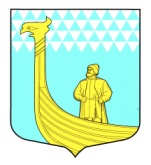 СОВЕТ ДЕПУТАТОВ МУНИЦИПАЛЬНОЕ ОБРАЗОВАНИЕ                               ВЫНДИНООСТРОВСКОЕ СЕЛЬСКОЕ ПОСЕЛЕНИЕВОЛХОВСКОГО МУНИЦИПАЛЬНОГО РАЙОНА ЛЕНИНГРАДСКОЙ ОБЛАСТИтретьего созыва РЕШЕНИЕ от «_27__»    марта   2015 года                                                                            № _9_О порядке предоставления информации, подлежащейвключению в регистр муниципальных нормативных правовых актов Ленинградской области        В соответствии с Федеральным  законом  от 6 октября 2003 года N 131-ФЗ "Об общих принципах организации местного самоуправления в Российской Федерации", Областным законом от 10 марта 2009 года N 17-оз "Об организации и ведении регистра муниципальных нормативных правовых актов Ленинградской области", областным законом от 25 декабря 2014 года N 102-оз о внесении изменений в областной закон «Об организации и ведении регистра муниципальных нормативных правовых актов Ленинградской области»", Уставом МО Вындиноостровское сельское поселение, Совет депутатов  РЕШИЛ:1.Утвердить Порядок предоставления информации, подлежащей включению в регистр муниципальных нормативных правовых актов Ленинградской области согласно приложению. 2.Опубликовать решение в газете «Волховские Огни» и разместить на официальном сайте в информационно-телекоммуникационной сети Интернет.3.Настоящее решение вступает в силу с момента публикацииГлава муниципального образования                                    А. СенюшкинПРИЛОЖЕНИЕУТВЕРЖДЕНРешением Совета депутатовмуниципального образованияВындиноостровское  сельское поселение                                                                                                                           от «_27__»   марта 2015  года  № __Порядокпредоставления информации, подлежащей включению в регистр муниципальных нормативных правовых актов Ленинградской области. 1. Общие положения1.1. Настоящий Порядок разработан в соответствии с Федеральным законом от 06.10.2003 №131-Ф3 «Об общих принципах организации местного самоуправления в Российской Федерации» и областным законом от 10 марта 2009 года № 17-оз "Об организации и ведении регистра муниципальных нормативных правовых актов Ленинградской области" областным законом от 25 декабря 2014 года N 102-оз о внесении изменений в областной закон «Об организации и ведении регистра муниципальных нормативных правовых актов Ленинградской области»" и регулирует отношения по организации предоставления информации, подлежащей включению в Регистр муниципальных нормативных правовых актов  Ленинградской области (далее –Регистр).1.2. Принципами настоящего Порядка являются достоверность, актуальность, открытость и полнота информации, подлежащей включению в Регистр муниципальных нормативных правовых актов  Ленинградской области.1.3. Настоящий Порядок разработан в целях:-реализации права граждан на получение информации о муниципальных нормативных правовых актах;-создания условий для получения информации о муниципальных нормативных правовых актах федеральными органами государственной власти, органами государственной власти Ленинградской области, иными государственными органами, органами местного самоуправления, должностными лицами и организациями;-обеспечения соответствия муниципальных нормативных правовых актов, принятых на территории Вындиноостровского сельского поселения, Конституции Российской Федерации, федеральным конституционным законам, федеральным законам и иным нормативным актам Российской Федерации, Уставу Ленинградской области, законам и иным нормативным правовым актам Ленинградской области, Уставу Вындиноостровского сельского поселения Волховского муниципального района Ленинградской области;-систематизации и учета муниципальных нормативных правовых актов должностных лиц и органов местного самоуправления Вындиноостровского сельского поселения;- предоставления сведений в Уполномоченный орган исполнительной власти Ленинградской области по  организации и ведению регистра муниципальных нормативных правовых актов Ленинградской области (далее - Уполномоченный орган). 1.4. Для целей настоящего Порядка под муниципальным нормативным правовым актом (далее – МНПА) понимается письменный официальный документ, принятый (изданный) в определенной форме правотворческим органом в пределах его компетенции.  МНПА направлен на установление, изменение или отмену правовых норм, имеет общеобязательное предписание постоянного или временного характера, рассчитан на многократное применение.1.5. Для целей настоящего Порядка муниципальными нормативными правовыми актами не являются и не подлежат включению в Регистр:-локальные акты (инструкции по делопроизводству, правила внутреннего трудового распорядка, должностные инструкции и иные подобные акты и т.п.);-индивидуальные акты (о назначении, перемещении или освобождении от должности, о командировках, о присвоении почетных званий, о награждениях, о денежных выплатах, о предоставлении льгот и преимуществ конкретным лицам, о созыве совещаний и об иных подобных случаях);-акты хозяйственно-распорядительного характера (о проведении мероприятий, о строительстве и реконструкции конкретных зданий, сооружений предприятий и пуске их в эксплуатацию; о выделении материалов, машин, оборудования, товаров, изделий; о выделении и разрешении расходовать денежные средства на проведение конкретных мероприятий; об отсрочке погашения задолженности по ссудам; об отводе земель отдельным предприятиям, учреждениям, организациям и об иных подобных случаях);-акты оперативно-распорядительного характера (разовые поручения);-акты рекомендательного характера (разъяснения, методические рекомендации);-технические акты (тарифно-квалификационные справочники и иные подобные акты), если они не содержат правовых норм;-акты о внесении муниципальных нормативных правовых  актов и их проектов на рассмотрение и утверждение;-акты, направленные на организацию исполнения ранее установленного порядка и не содержащие норм права (в том числе акты, содержание которых сводится к извещению об актах других органов);-акты о создании, реорганизации, ликвидации, наименовании и переименовании организаций (за исключением актов о создании, реорганизации, ликвидации, наименовании и переименовании органов местного самоуправления);-муниципальные нормативные правовые акты либо их отдельные положения и (или) приложения к ним, а также иные документы и сведения, содержащие государственную или иную охраняемую законом тайну.2. Информация, подлежащая включениюв регистр муниципальных нормативных правовых актовЛенинградской области2.1. МНПА,  принятые в установленном порядке и подлежащие включению в Регистр МНПА Ленинградской области должны содержать: 1) тексты МНПА:-устава муниципального образования;-оформленных в виде правовых актов решений, принятых на местных референдумах;-нормативных правовых актов Совета депутатов МО Вындиноостровское сельское поселение;-нормативных правовых актов главы  МО Вындиноостровское сельское поселение;-нормативных правовых актов главы администрации МО Вындиноостровское сельское поселение;-нормативных правовых актов иных органов местного самоуправления и должностных лиц местного самоуправления Вындиноостровское сельское поселение, предусмотренных уставом поселения;2) сведения об источниках и датах официального опубликования (обнародования) МНПА;3) реквизиты МНПА (вид акта и наименование принявшего его органа (органов), дата принятия (подписания) акта, его номер (номера) и название);4) даты вступления МНПА в силу.2.2. Действующие МНПА направляются для включения в Регистр вне зависимости от срока их действия.2.3.Устав МО Вындиноостровское сельское поселение Волховского муниципального района Ленинградской области, муниципальный нормативный правовой акт о внесении изменений в Устав МО Вындиноостровское сельское поселение Волховского муниципального района Ленинградской области, прошедшие государственную регистрацию в территориальном органе уполномоченного федерального органа исполнительной власти в сфере регистрации уставов муниципальных образований Ленинградской области, представляются для включения в регистр муниципальных нормативных правовых актов Ленинградской области главой муниципального образования Вындиноостровское сельское поселение Волховского муниципального района Ленинградской области в течение 15 рабочих дней после их официального опубликования (обнародования).Нормативные правовые акты, принятые на местном референдуме (сходах граждан) в муниципальном образовании Вындиноостровское сельское поселение Волховского муниципального района Ленинградской области, представляются для включения в регистр муниципальных нормативных правовых актов Ленинградской области главой муниципального образования Вындиноостровское сельское поселение Волховского муниципального района Ленинградской области в течение 10 рабочих дней со дня их официального опубликования (обнародования).  Муниципальные нормативные правовые акты, указанные в пункте 2.1  статьи 2 настоящего Порядка, представляются для включения в регистр муниципальных нормативных правовых актов Ленинградской области главой муниципального образования Вындиноостровское сельское поселение Волховского муниципального района Ленинградской области в течение 15 рабочих дней со дня их принятия Советом депутатов муниципального образования Вындиноостровское сельское поселение Волховского муниципального района Ленинградской области.Муниципальные нормативные правовые акты, указанные в  пункте 2.1  статьи 2 настоящего Порядка, представляются для включения в регистр муниципальных нормативных правовых актов Ленинградской области органом местного самоуправления, принявшим муниципальный нормативный правовой акт, или должностным лицом местного самоуправления, издавшим муниципальный нормативный правовой акт, в течение 15 рабочих дней со дня издания соответствующего муниципального нормативного правового акта.3 . Этапы подготовки МНПА Вындиноостровского сельского поселения для представления в уполномоченную организацию.3.1. Этап определения нормативности МНПА.При определении, является ли муниципальный акт нормативным, следует руководствоваться постановлением Пленума Верховного Суда Российской Федерации от 29.11.2007 года № 48 «О практике рассмотрения судами дел об оспаривании нормативных правовых актов полностью или в части».Документы, направляемые в уполномоченную организацию должны соответствовать требованиям пунктов 1.4 и 1.5 статьи 1 настоящего Порядка.  	3.2. Этап представления МНПА.-подготовка Реестра муниципальных правовых актов;-подготовка копий МНПА на электронных носителях подписанных усиленной квалифицированной электронной подписью; -сопроводительное письмо и сведения об официальном опубликовании МНПА.4. Порядок направления сведений для включения ихв Регистр МНПА Ленинградской области.4.1.	Муниципальные нормативные правовые акты, а также сведения о них, указанные в пункте 2.1  статьи 2 настоящего Порядка, представляются в электронном виде по информационно-телекоммуникационным каналам связи в уполномоченную организацию с использованием усиленной квалифицированной электронной подписи. 4.2.  Предоставление сведений, содержащихся в регистре муниципальных нормативных правовых актов Ленинградской области:1.  Предоставление сведений, содержащихся в регистре муниципальных нормативных правовых актов Ленинградской области, осуществляет уполномоченный орган.         2.   Порядок предоставления сведений, содержащихся в регистре муниципальных нормативных правовых актов Ленинградской области, устанавливается Правительством Ленинградской области в соответствии с правовыми актами уполномоченного федерального органа исполнительной власти по ведению и методическому обеспечению федерального регистра муниципальных нормативных правовых актов.Финансирование расходов, связанных с организацией и ведением регистра муниципальных нормативных правовых актов Ленинградской области.1. Финансирование расходов, связанных с организацией и ведением регистра муниципальных нормативных правовых актов Ленинградской области, производится за счет средств областного бюджета Ленинградской области.    2. Финансирование расходов, связанных с организацией представления муниципальных нормативных правовых актов для включения в регистр муниципальных нормативных правовых актов  МО Вындиноостровское сельское поселение Волховского муниципального района  Ленинградской области, осуществляется за счет средств местного бюджета.